Načrt dela za 6.a: sreda, 15.04.2020             OSTANITE ZDRAVI!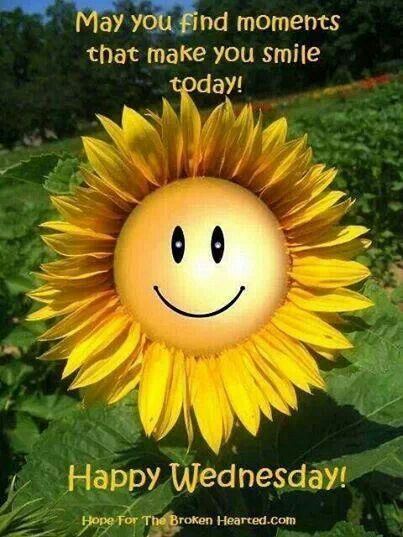                                                                  Učiteljica Mateja Arh                                                                 E-mail: mateja.arh@oskoroskabela.siMISEL DNEVA: ‚‘Vsak dan sije novo sonce.‘‘PONOVITEV: s pomočjo rešitev ( na koncu navodil) preveri in ponovi temo od petka: vprašalniceNOVA SNOV: HAVE GOT ali HAVE ( razlika)► V UČB. na str. 81 si najprej preberi GRAMMAR TIME OUT.► v zvezek zapiši nov naslov: HAVE vs. HAVE GOT in prepiši spodnjo razlago.Razlaga:HAVE GOT / HAS GOT = imeti Uporabljamo: za lastnino: I’ve got two dogs.za sorodstvena razmerja: She’s got two children.za čas: We’ve got no free time.Primer: (+) I have got a sister.(-) I haven’t got a sister.(?) Have I got a sister?(+) He has got a fast car.(-) He hasn’t got a fast car.(?) Has he got a fast car?	I / we / you / they + have got	he / she / it  + has gotHAVE + … = delati …Uporabljamo:za dejanja: He has a bath on Sunday.have + breakfast / lunch / dinner / a snack / a break / a bath / a shower / balletPrimer: (+) I have lunch at 2 p.m.(-) I don’t have lunch at 2 p.m.(?) Do I have lunch at 2 p.m.?(+) She has ballet today.(-) She doesn’t have ballet today.(?) Does she have ballet today?I / we / you / they + have	he / she / it + has► Odpri UČB na str. 80 in si poglej miselni vzorec spodaj desno (10 slikic). V zvezek preriši spodnjo tabelo in vanjo vnesi besede iz te slike. Pri delu si pomagaj s pravili, ki si jih danes zapisal/a.► poglej si še enkrat razlago s pomočjo videoposnetka.  https://www.youtube.com/watch?v=cpWKYoeI5Zc ► DZ str. 73 / naloga 11 = rešiREŠITVE:► Question words: WHO – za ljudi; WHERE – za kraje; HOW – za opise ( kako); WHAT – za stvari; WHEN – za čas; WHY – za razloge► UČB. str. 80 / naloga 5► Spletna naloga:1 Do, Does, Does, Does, Do2 What is in the box?; Why do they go?; Where is my book?; When do you get up?3 What; What; When; Where; Why; When4 What do…?; What does…?; How often do..?; Why do…?; Does…?; How often does…?HOW OFTEN ( Kako pogosto) = prepiši v zvezek k vprašalnicam► FUN – TASTICThe train arrives at 10.30 – Vlak prispe ob pol enajstih.2 I don’t want to miss the bus. – Nočem zamuditi avtobusa. 3 I just hate Mondays. – Kako zelo sovražim ponedeljke.4 Your watch is slow. – Tvoja ura zaostaja.5 I don’t want to be late for work. – Nočem zamuditi službe.6 What time does the train leave? – Kdaj odpelje vlak?7 Hurry up, both of you. – Pohitita.8 Sounds like a busy day. – Kaže, da boš imel/a naporen dan.9 I’ve got riding at five. – Jahanje imam ob petih.10 I’ve got no time for swimming. – Nimam časa za plavanje.HAVE / HASHAVE GOT / HAS GOTa sandwicha carnadaljuj samnadaljuj samDEPART/LEAVE - odpeljatiARRIVE - prispetiARRIVE - prispetiWhat time does the train leave?At eleven minutes past eight.What time does the train arrive?At one minute past nine.What time does the train arrive?At one minute past nine.What time does the train leave?At eighteen minutes to nine.                      What time does the train leave?At eighteen minutes to nine.                      What time does the train arrive?At half past nine.What time does the train leave?At twelve minutes past nine.What time does the train leave?At twelve minutes past nine.What time does the train arrive?At four minutes past ten.